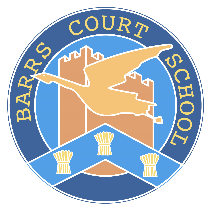 Parent Forum January 9th 2023This a record of the questions asked and the School’s response.When will information about the Year 4 camp be coming out?Year 4 camp is on March 15th 2023. We will be sending out an invitation to a parent/carer information evening shortly. This meeting will allow parents/carers to ask any questions and find out what will happen at camp. When will the INSET days for 2022/23 be released?The INSET dates for next year will be in the newsletter and on the website next week. Can a child read a book from home as homework?If your child is not a free-reader, they should be reading their banded book at home 5 times a week. They need to read the book more than once because they become fluent and can read it without support. The banded books are at the precise phonics level for your child and match the sounds they are learning that week.All children are also encouraged to take home another book to share at home. This book may be too hard for your child to read and should be enjoyed together.  How can I support my child to be a more fluent reader?Practice is really important when it comes to developing fluency. We will send out some information on supporting your child becoming a more fluent reader. PE has been cancelled a lot recently – does this mean you don’t value it?All classes have two hours of PE timetabled each week. As a school, we value the children's physical and mental health. There may be times when PE is cancelled or moved. For example, when we are building up to the Christmas performances, it can become challenging to get in the hall, meaning PE needs to be outside (weather permitting). Where possible, PE is moved to another time in the week or outside. Does the School have any plans to become an Academy?Current Government Legislation still states that all schools are to become Academies. The 2030 date for this to happen has been removed. Barrs Court is a LA-maintained school but the Governors are constantly reviewing the situation. If we ever did see a reason to convert to an Academy parents/carers would be consulted as part of the process. You run lots of sports clubs. Is it possible to run a sports club for less confident sportspeople?I have raised this with Mr Walker. He is going to look into the feasibility of running a club for those children who are less sporty. Questions asked by School to the parents:1. We ran an E-Safety course recently for adults. How could we get a higher number of adults to attend?- shorter course - record the session - different time - more promotion 2. If we were to run future training, what topic would be useful?- emotional support - reading fluency 